ほ の ぼ の だ よ り　～ 季節の歌を手話で歌おう ～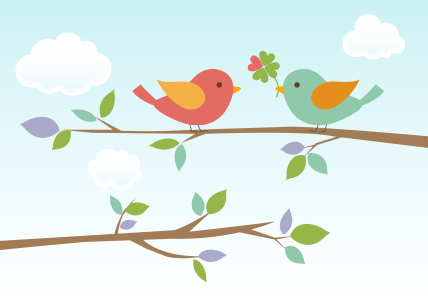 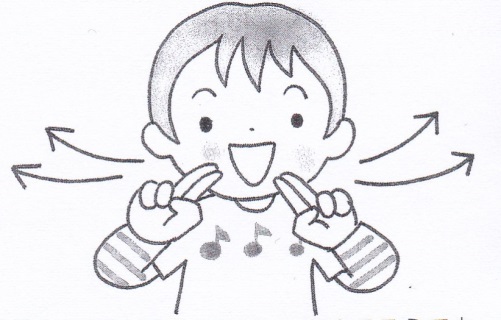 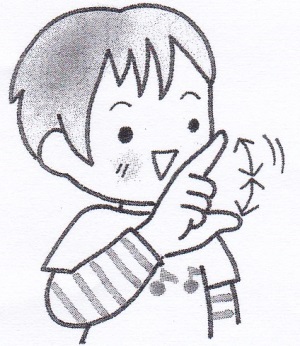 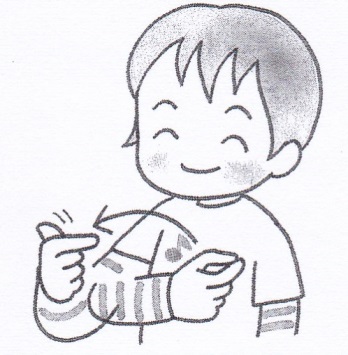 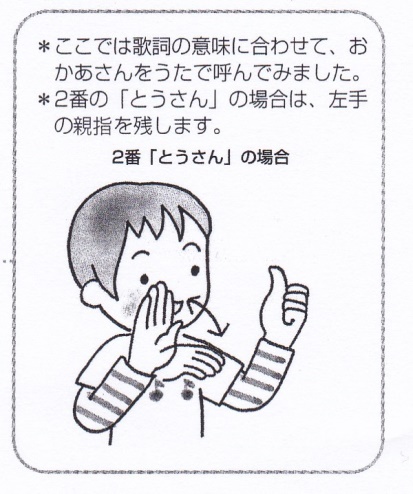 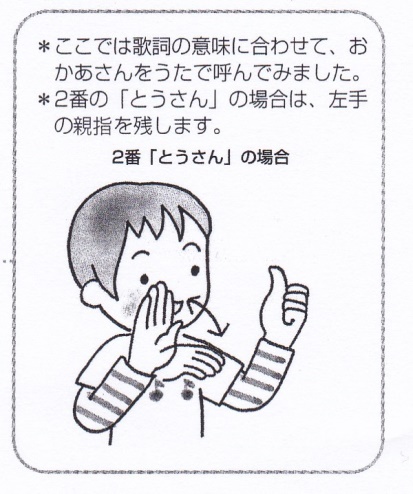 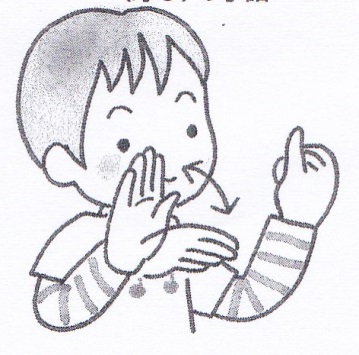 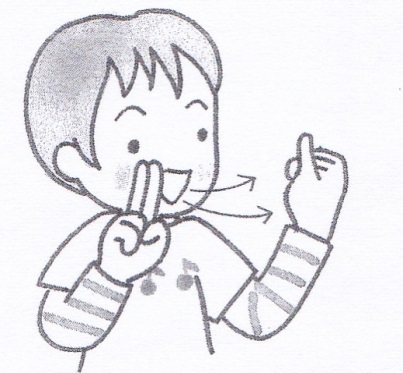 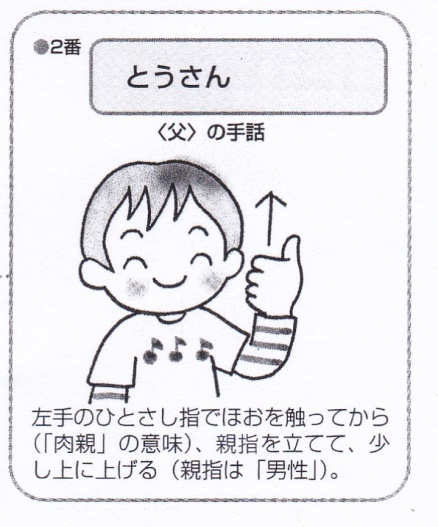 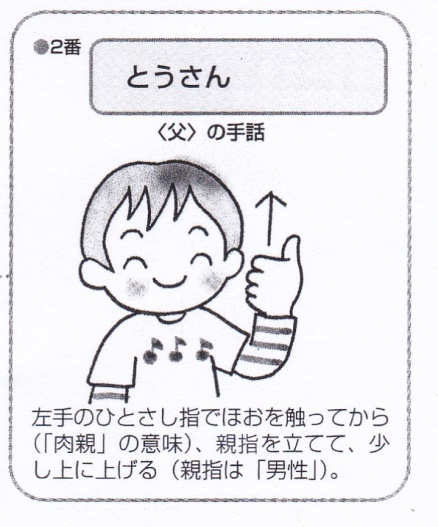 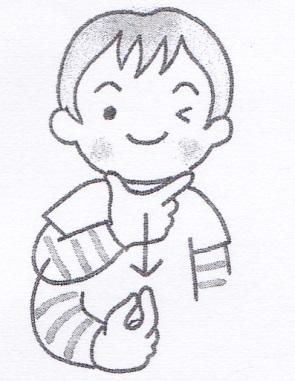 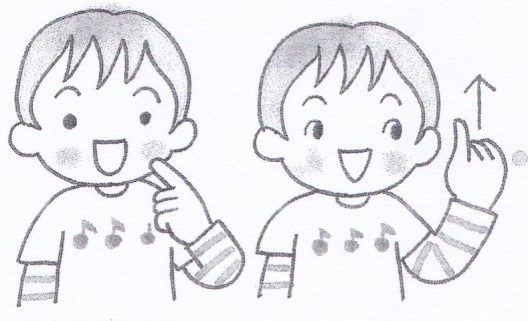 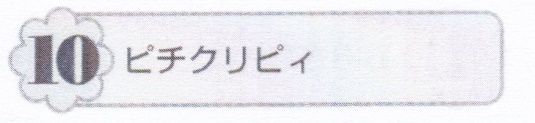 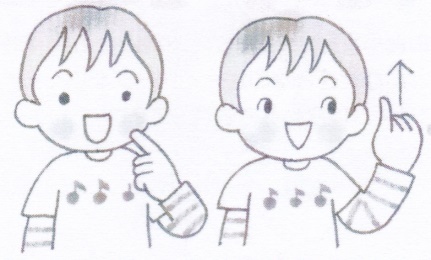 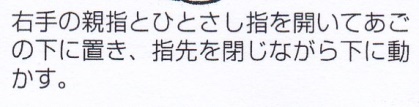 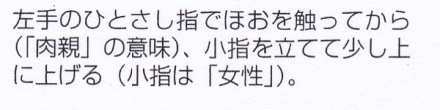 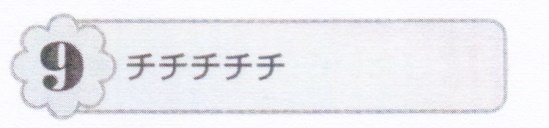 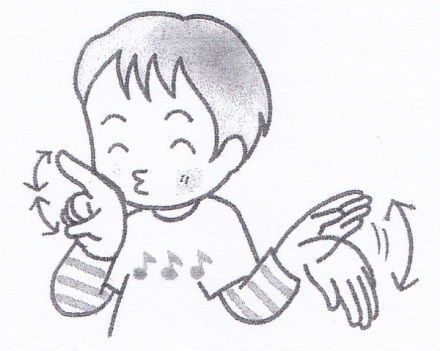 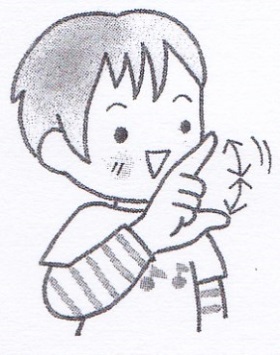 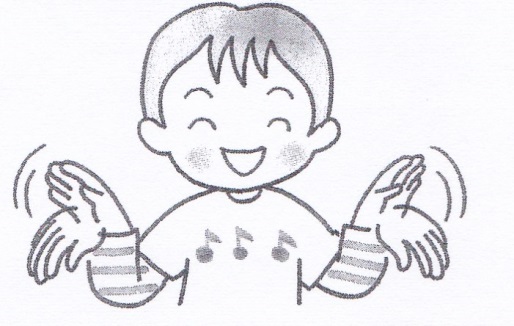 